О создании Единой комиссии по осуществлению закупок товаров, работ, услуг для нужд администрации муниципального образования Соль-Илецкий городской округВ соответствии с Федеральным законом от 05.04.2013 №44-ФЗ «О контрактной системе в сфере закупок товаров, работ, услуг для государственных и муниципальных нужд», постановляю:Создать Единую комиссию по осуществлению закупок товаров, работ, услуг для нужд администрации муниципального образования Соль-Илецкий городской округ. Утвердить состав Единой комиссии согласно приложению №1.Утвердить положение о Единой комиссии по осуществлению закупок товаров, работ, услуг для нужд администрации муниципального образования Соль-Илецкий городской округ согласно приложению №2.5. Контроль за исполнением постановления возложить на заместителя главы администрации городского округа по экономике, бюджетным отношениям и инвестиционной политике Ю.В. Подковырову.6. Постановление вступает в силу после его подписания.Главамуниципального образованияСоль-Илецкий городской округ                                                        А.А. КузьминВерно Ведущий специалист организационного отдела                         Е.В. ТелушкинаРазослано: в дело, прокуратуру района, комитет экономического анализа и прогнозирования, отдел по строительству, транспорту, ЖКХ, дорожному хозяйству, газификации и связи, отдел архитектуры, градостроительства и земельных отношений, отдел по жилищным и социальным вопросам, сектор по вопросам муниципальной службы и кадровой политике, юридический отделПриложение №1к постановлению администрации Соль-Илецкого городского округаот 29.08.2019  № 1798-пСостав Единой комиссии по осуществлению закупок товаров, работ, услуг для нужд администрации муниципального образования Соль-Илецкий городской округПриложение №2к постановлению администрации муниципального образования                       Соль-Илецкий городской округ от 29.08.2019 № 1798-пПОЛОЖЕНИЕО Единой комиссии по осуществлению закупок товаров, работ, услуг для нужд администрации муниципального образования Соль-Илецкий городской округОбщие положенияНастоящее Положение о Единой комиссии по осуществлению закупок товаров, работ, услуг для нужд администрации муниципального образования Соль-Илецкий городской округ (далее – Единая комиссия, комиссия) разработано в соответствии с Федеральным законом от 05.04.2013 №44-ФЗ «О контрактной системе в сфере закупок товаров, работ, услуг для обеспечения государственных и муниципальных нужд», регулирует деятельность Единой комиссии Заказчика по организации и проведению конкурентных процедур закупок.Функции Единой комиссииЕдиная комиссия выполняет следующие функции при осуществлении закупок конкурентными способами определения поставщиков, подрядчиков  или исполнителей (далее – поставщиков):- привлекает к работе сотрудников структурного подразделения – инициатора закупки и/или других сотрудников заказчика, экспертов,- рассматривает заявки на участие в определении поставщиков и проверяет  соответствие участников предъявляемым требованиям,- оценивает заявки на участие в определении поставщиков  и (или) окончательные предложения,- оформляет протоколы по результатам проведения конкурентных процедур,- осуществляет иные функции в пределах своих полномочий.Порядок работы Единой комиссииЕдиная комиссии формируется преимущественно из числа лиц, прошедших профессиональную переподготовку или повышение квалификации в сфере закупок, а также лиц, обладающих специальными знаниями, относящимися к объекту закупки.Единая комиссия состоит из председателя, заместителя председателя, членов Единой комиссии и секретаря комиссии. В состав Единой комиссии входят не менее пяти человек. Председатель является членом Единой комиссии. Членами комиссии не могут быть:- физические лица, которые были привлечены в качестве экспертов к проведению экспертной оценки конкурсной документации, заявок на участие в конкурсе, осуществляемой в ходе проведения предквалификационного отбора, оценки соответствия участников конкурса дополнительным требованиям, - физические лица, лично заинтересованные в результатах определения поставщиков (подрядчиков, исполнителей), в том числе физические лица, подавшие заявки на участие в таком определении или состоящие в штате организаций, подавших данные заявки, - физические лица, на которых способны оказать влияние участники закупки (в том числе физические лица, являющиеся участниками (акционерами) этих организаций, членами их органов управления, кредиторами указанных участников закупки), - физические лица, состоящие в браке с руководителем участника закупки, либо являющиеся близкими родственниками (родственниками по прямой восходящей и нисходящей линии (родителями и детьми, дедушкой, бабушкой и внуками), полнородными и неполнородными (имеющими общих отца или мать) братьями и сестрами), усыновителями руководителя или усыновленными руководителем участника закупки, - непосредственно осуществляющие контроль в сфере закупок должностные лица контрольного органа в сфере закупок. В случае выявления в составе комиссии указанных лиц заказчик обязан незамедлительно заменить их другими физическими лицами, которые лично не заинтересованы в результатах определения поставщиков (подрядчиков, исполнителей) и на которых не способны оказывать влияние участники закупок, а также физическими лицами, которые не являются непосредственно осуществляющими контроль в сфере закупок должностными лицами контрольных органов в сфере закупок.Замена члена Единой комиссии утверждается постановлением администрации муниципального образования Соль-Илецкий городской округ.Комиссия правомочна осуществлять свои функции, если на заседании комиссии присутствует не менее чем пятьдесят процентов общего числа ее членов. Члены комиссии должны быть своевременно уведомлены председателем комиссии о месте, дате и времени проведения заседания комиссии. Принятие решения членами комиссии путем проведения заочного голосования, а также делегирование ими своих полномочий иным лицам не допускается.Председатель Единой комиссии4.1. Осуществляет общее руководство работой комиссии.4.2. Объявляет заседание правомочным или выносит решение о его переносе.4.3. Открывает и ведет заседания комиссии, объявляет перерывы.Выносит на обсуждение комиссии в случае необходимости вопрос о привлечении к работе экспертов.Председатель комиссии вправе выполнять обязанности, возложенные на членов комиссии в соответствии с разделом 5 настоящего постановления.При отсутствии председателя комиссии его обязанности, предусмотренные настоящим постановлением, исполняет заместитель либо один из членов комиссии.Члены Единой комиссии5.1. При проведении электронного аукциона:- рассматривают первые части заявок на участие в электронном аукционе на соответствие требованиям, установленным документацией о таком аукционе в отношении закупаемых товаров, работ, услуг и по результатам указанного рассмотрения принимают решение о допуске участника закупки, подавшего заявку на участие в таком аукционе, к участию в нем и признании этого участника закупки участником такого аукциона или об отказе в допуске к участию в таком аукционе в порядке и по основаниям, которые предусмотрены Федеральным законом,- рассматривают вторые части заявок на участие в электронном аукционе и документы, направленные заказчику оператором электронной площадки в соответствии с частью 19 статьи 68 Федерального закона, в части соответствия их требованиям, установленным документацией о таком аукционе и по результатам указанного рассмотрения, принимают решение о соответствии или о несоответствии заявки на участие в таком аукционе требованиям, установленным документацией о таком аукционе, в порядке и по основаниям, которые предусмотрены Федеральным законом. Для принятия указанного решения член комиссии рассматривает информацию о подавшем данную заявку участнике такого аукциона, содержащуюся в реестре участников такого аукциона, получивших аккредитацию на электронной площадке.- подписывают протокол рассмотрения заявок на участие в электронном аукционе, протокол подведения итогов электронного аукциона и иные протоколы работы комиссии.5.2. При проведении конкурса в электронной форме:- принимают решение о допуске участника закупки, подавшего заявку на участие в таком конкурсе, к участию в нем, и о признании этого участника закупки участником такого конкурса или об отказе в допуске к участию в таком конкурсе;- осуществляют оценку первых частей заявок на участие в открытом конкурсе в электронной форме участников закупки, допущенных к участию в таком конкурсе, по критериям (в случае установления критериев в конкурсной документации);- оформляют протокол рассмотрения и оценки первых частей заявок, который подписывают все присутствующие на заседании члены комиссии;- рассматривают вторые части заявок, документы и информацию, предусмотренную Законом №44-ФЗ;- принимают решение о соответствии или о несоответствии заявки на участие в конкурсе требованиям, установленным конкурсной документацией, в порядке и по основаниям, которые предусмотрены Законом №44-ФЗ;- отстраняют участника конкурса от участия на любом этапе его проведения в случае установления недостоверности информации, представленной участником такого конкурса;- проводят оценку вторых частей заявок на участие в конкурсе, в отношении которых принято решение о соответствии требованиям, установленным конкурсной документацией;- фиксируют результаты рассмотрения и оценки вторых частей заявок в протоколе рассмотрения и оценки вторых частей заявок, который подписывают все присутствующие на заседании члены комиссии;- присваивают каждой заявке на участие в конкурсе порядковый номер в порядке уменьшения степени выгодности содержащихся в них условий исполнения контракта;- фиксируют результаты рассмотрения заявок на участие в конкурсе в протоколе подведения итогов такого конкурса, который подписывают все присутствующие на заседании члены комиссии.5.3. При проведении запроса котировок (ЗК) в электронной форме:- принимают решение о признании заявки на участие в ЗК и участника такого запроса, подавшего данную заявку, соответствующими (либо не соответствующими) требованиям, установленным в извещении о проведении ЗК;- принимают решение об отклонении заявки на участие в запросе котировок;- фиксируют результаты рассмотрения заявок в протоколе, который подписывают все присутствующие члены комиссии.5.4. При проведении запроса предложений в электронной форме:- отстраняют участника запроса предложений, подавшего заявку, которая не соответствует требованиям, установленным извещением о проведении запроса предложений и (или) документацией о проведении запроса предложений; или предоставившего недостоверную информацию, а также в случаях, предусмотренных нормативными правовыми актами, принятыми в соответствии со ст. 14 Закона №44-ФЗ;- оценивают заявки участников запроса предложений на основании критериев, указанных в документации о проведении запроса предложений.5.5. Незамедлительно сообщают председателю единой комиссии о невозможности принимать участие в работе комиссии в случае установления личной заинтересованности в результатах закупки.5.6. Обеспечивают конфиденциальность информации, содержащейся в заявках участников и иных документах.Секретарь Единой комиссии6.1. Осуществляет подготовку заседаний Комиссии, в том числе сбор и оформление необходимых сведений.  6.2 Своевременно уведомляет членов Комиссии о месте, дате и времени проведения заседания Комиссии, по согласованию с председателем Комиссии.6.3. Информирует членов Комиссии по всем вопросам, относящимся к их функциям.6.4. Обеспечивает оформление и подписание всеми участвующими в заседании членами комиссии, протоколов рассмотрения заявок на участие в конкурентной закупке, протоколов подведения итогов и иных протоколов составленных в ходе работы комиссии.6.5. Осуществляет взаимодействие с представителями оператора электронной площадки при проведении конкурентной закупки в электронной форме.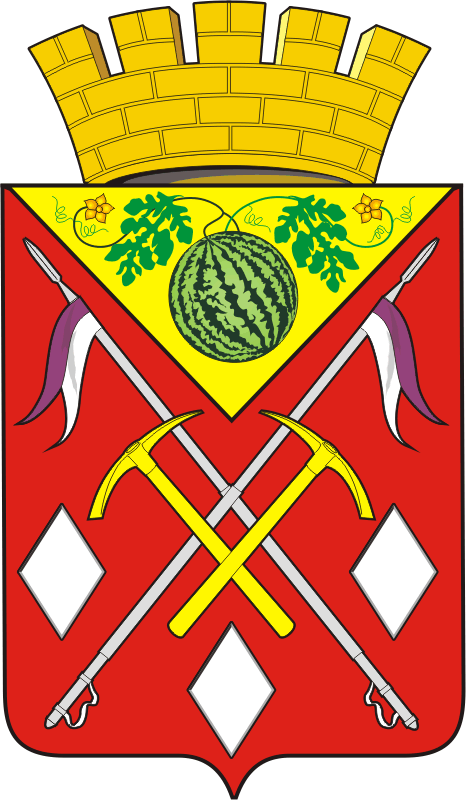 АДМИНИСТРАЦИЯМУНИЦИПАЛЬНОГО ОБРАЗОВАНИЯСОЛЬ-ИЛЕЦКИЙ ГОРОДСКОЙ ОКРУГОРЕНБУРГСКОЙ ОБЛАСТИПОСТАНОВЛЕНИЕ29.08.2019 № 1798-п ПодковыроваЮлия Валентиновна-председатель Единой комиссии, заместитель главы администрации  Соль-Илецкого городского округа по экономике, бюджетным отношениям и инвестиционной политикеТулаев Сергей Александрович-заместитель председателя Единой комиссии, председатель комитета экономического анализа и прогнозирования  администрации муниципального образования Соль-Илецкий городской округЧлены комиссии:Члены комиссии:Члены комиссии:ПоповИван Игоревич-начальник отдела архитектуры, градостроительства и земельных отношений администрации муниципального образования Соль-Илецкий городской округСитдикова Гульнара Равилевна-начальник отдела по жилищным и социальным вопросам администрации муниципального образования Соль-Илецкий городской округХайбулин Рафаиль Халилович-главный специалист отдела по строительству, транспорту, ЖКХ, дорожному хозяйству, газификации и связи администрации муниципального образования Соль-Илецкий городской округЭппАнна Николаевна-ведущий специалист ответственный за работу по профилактике коррупционных правонарушений сектора по вопросам муниципальной службы и кадровой работе администрации муниципального образования Соль-Илецкий городской округЯгофарова Альбина Радиковна-ведущий специалист юридического отдела администрации муниципального образования Соль-Илецкий городской округКолесниковаОксана Анатольевна-секретарь Единой комиссии,  ведущий специалист комитета экономического анализа и прогнозирования администрации муниципального образования Соль-Илецкий городской округ СаидоваЛюция Мажитовна-секретарь Единой комиссии,  главный специалист комитета экономического анализа и прогнозирования администрации муниципального образования Соль-Илецкий городской округ